HARI KESEHATAN NASIONAL KE-55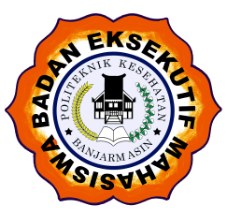 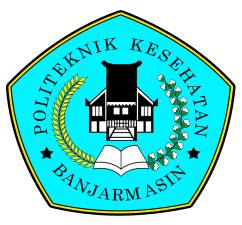 BADAN EKSEKUTIF MAHASISWAPOLITEKNIK KESEHATAN BANJARMASINSekretariat : Jl. H.Mistarcokrokusumo No.1A RT.01 Sei.Besar BanjarbaruKalimantan Selatan Telp.0511 4773267PERATURAN PERTANDINGAN JUGGLING CHALLENGEHARI KESEHATAN NASIONAL 2020Nama Event KOMPETISI ONLINE JUGGLING CHALLENGE POLTEKKES KEMENKES BANJARMASIN 2020(Dalam Rangka Hari Kesehatan Nasional ke-56)PesertaPeserta terdiri dari mahasiswa/i Poltekkes Kemenkes Banjarmasin yang masih aktif mengikuti perkuliahan secara reguler (bukan alumni atau bukan berasal dari Fakultas diluar Poltekkes Kemenkes Banjarmasin)Jumlah peserta perwakilan setiap jurusan terdiri dari minimal 3 orangPeserta berupa individu (1 orang)Sehat jasmani dan rohaniPendaftaran dilakukan secara online WaktudanTempatHari/tanggal	: Pendaftaran + Pengumpulan Karya	            : 10 - 20 November 2020Penilaian Juri					: 21 - 22 November 2020Penutupan (Pengumuman Pemenang) 	: 23 November 2020Tempat Pengambilan Video 	: Halaman luas / LapanganPendaftaranSetiap peserta harus melengkapi administrasi pendaftaran, seperti:Foto Kartu Tanda Mahasiswa/KTM (Bagi yang sudah punya)Foto surat keterangan mahasiswa dari masing-masing jurusan. (Bagi yang belum mempunyai KTM)Saat mendaftar peserta harus mengisi data diri yang diminta panitia.Pendaftaran secara online melalui Contact Person:Aldiansyamu Rezky	087819351839Nur Cahaya Ayu R	085251890227 Setiap peserta yang diikut sertakan di dalam lomba harus mengumpulkan hasil video tersebut selambat lambatnya tanggal 20 November, jam 22:00 WITA melalui postingan instagram (instagram tidak dalam keadaan privat ) dengan men-tag instagram @bempoltekkesbjm dengan menggunakan caption yang berisi pengenalan.SistemPertandinganOnlinePertandingan Juggling Challenge ini seperti halnya juggling bola biasa, dimana peserta memindahkan bola dari satu kaki lain misalnya, memindahkan bola dari kaki kiri ke kaki kanan atau sebaliknya tanpa bola jatuh. Untuk penilaian dilihat dari jumlah point yang paling banyak sesuai waktu yang telah ditentukan.KriteriaPenilaianJumlah point terbanyakSkill yang digunakanPenampilanNilai tambahan ( kostum )Peraturan Pertandingan OnlinePeserta memakai pakaian seragam futsal lengkap (tidak diwajibkan)Video dalam bentuk landscape dengan full body & wajib memakai sepatuVideo dikirimkan sesuai tanggal yang telah ditentukanVideo harus real dari awal pengambilan video sampai akhir tidak boleh dijeda, dipercepat maupun dipotong.Video maksimal 1 menit tidak memakai pembuka dan penutupKeputusan Juri adalah mutlak dan tidak dapat diperdebatkan. Bagi tim yang tidak mengirimkan video atau videonya dijeda,dipotong maupun dipercepat akan langsung di diskualifikasi.AturanTambahanPemain dilarang mengeluarkan ucapan yang tidak sopan. Apabila mengeluarkan ucapan tidak sopan akan di diskualifikasi.Pemain tidak diperkenan kan memakai aksesoris seperti anting, cincin, jam tangan, dan kalung serta aksesoris lainnya. HadiahJuara 1	       =  piala juara 1  + E-SertifikatJuara 2	       =  piala juara 2  + E-SertifikatJuara 3	       =  Piala juara 3  + E-SertifikatHarapan 1  =  E-Sertifikat10.PenutupHal-hal tambahan lain yang dianggap perlu yang tidak atau belum diatur dalam peraturan pertandingan ini akan ditetapkan kemudian oleh Panitia Pelaksana dan diinformasikan kepada peserta, serta merupakan satu kesatuan yang tidak terpisahkan dari peraturan pertandingan ini.